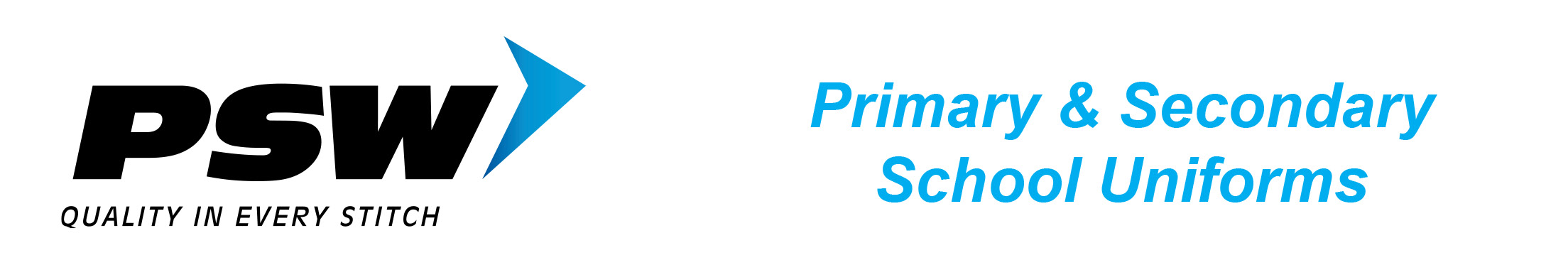 PSW ORMOND
Unit 1, 596 North RoadORMOND   3204Email: ormond@psw.com.auTo Order Online: http://www.psw.com.au/retailPSW STORE OPENING HOURS: Trading Hours:(times may change – please check their website)Tue to Fri: 9:00am - 5:00pm
Sat: 10:00am - 1:00pmwww.psw.com.au - save time, shop online